Конспект занятия «День Конституции России» подготовил: воспитатель Середа А.А.старшая разновозрастная группа (5-7 лет)Цель: Обобщить знания детей о гражданских правах и обязанностях.Программное содержание:Обучающие: Формировать представление о Конституции- основной Законгосударства. Продолжать знакомить детей с гражданскими правами. Активизировать словарь детей по теме занятия словами:Президент, Конституция, Закон, присяга;Развивающие: Развивать познавательный интерес детей, их внимание и память; Развивать культуру речевого общения детей друг с другом ипедагогом. Продолжать развивать способность высказывать свое мнение.Воспитывающие: Воспитывать   гордость за свою страну, развивать чувствогражданственности и патриотизма, любовь к Родине, интерес кистории.Методы и приёмы: Наглядный: (слайды презентации, видеофильм) Словесный:(рассказ, диалог, художественное слово) Практический: (упражнения)Оборудование и материал: Проектор, экран, ноутбук, интерактивная доска,столы, стулья.Ход занятия:Воспитатель: Ребята сегодня на занятии мы с вами поговорим об оченьважном документе нашего государства, но для начала скажите, какое сегоднячисло?Дети: 12 декабря.Воспитатель: А кто знает, какой праздник мы отмечаем 12 декабря?Дети: 12 декабря в России отмечают День Конституции.Воспитатель: Верно, ребята все мы с вами знаем, что у нашего народа многопраздников и памятных дат. Одной  такой датой является 12 декабря 1993года, день принятия Конституции нашей страны.  Это  уже  пятаяКонституция в истории нашего государства. А отличается она от всехпредыдущих тем, что была принята всенародным голосованием. А что же такое Конституция? Дети: Конституция-это правила, которые должен соблюдать человек.Воспитатель: Правильно, Конституция РФ - это основной закон государства,то есть список самых главных правил, которые установили для себя гражданенашей страны. Все другие законы и правила, действующие в нашей стране,не должны противоречить главным правилам, записанным в Конституции. ВКонституции записаны права и обязанности граждан России. И у вас, какграждан России, есть права — то, что можно делать, и есть обязанности —то, что нужно делать.Как вы понимаете что такое «право» и что такое «обязанность»? В чем ихразличие?Дети: «Право» - это то, что государство гарантирует дать своим гражданам, а«обязанность», наоборот, - это то, что граждане гарантируют дать своемугосударству.Воспитатель: Ребята скажите, а какие правила вы знаете и для чего онинужны?Дети: Правила дорожного движения. Их нужно знать для того, чтобыизбежать несчастного случая; правила хорошего поведения. Их нужно знатьдля того, чтобы быть воспитанным, культурным человеком.Воспитатель: Молодцы ребята, вы правильно все назвали, но есть еще иправила, по которым живёт вся наша страна. Такие правила называютсязаконами. Основные законы записаны в самом важном документе. Этотдокумент — Конституция Российской Федерации.А сейчас давайте с вами посмотрим,  с чего начинается Конституция?На первой странице Конституции – гимн нашей страны. Что такое гимн?Дети: Гимн – это главная песня страны, которая звучит на всех важныхсобытиях страны. Государственный гимн является официальным символомлюбого государства.Воспитатель: Какие ещё символы государства вы знаете? (флаг, герб)Какие цвета у Российского флага, назовите последовательность цветов ? Дети: Российский флаг состоит из трех цветов белого, синего, красного.Воспитатель: Где можно увидеть герб? Дети: Герб мы можем увидеть на флаге, монетах, печати.Воспитатель: Посмотрите на герб РФ. Что он представляет собой?Дети: Герб РФ представляет собой четырехугольный, с закругленныминижними углами, заостренный в оконечности красный геральдический щит сзолотым двуглавым орлом, поднявшим вверх распущенные крылья. Орелувенчан двумя малыми коронами и - над ними - одной большой короной,соединенными лентой. В правой лапе орла — скипетр, в левой — держава.На груди орла, в красном щите, — серебряный всадник в синем плаще насеребряном коне, поражающий серебряным копьём чёрного, опрокинутогонавзничь и попранного конём дракона.Воспитатель: В какой стране мы с вами живем. Как она называется? Дети: Российская Федерация Воспитатель: Кто Президент нашей страны? Дети: В. В. ПутинВоспитатель: Правильно ребята, все ваши ответы были верны, а теперьдавайте мы с вами более подробнее познакомимся с правами, которые у нас свами есть. Сейчас мы с вами сыграем в игру которая называется «Ктонарушил право?» в ней мы применимКонституцию к сказкам. Я буду задавать вопросы, а вы должны продумать,какое право нарушено.1.    В какой сказке и кто нарушил право зайчика на неприкосновенностьжилища? (ответ: нарушила Лиса в сказке «Лиса и Заяц»)2.    Кто воспользовался правом на свободное передвижение ? ( ответ:лягушка-путешественница, Старик Хоттабыч, Элли из Изумрудного города )3.    В какой сказке и кто нарушил право на свободу, свободный труд завознаграждение и держал героев в рабстве? ( «ПриключенияБуратино».  Карабас-Барабас.)4.    Кто пользуется правом свободного передвижения на нетрадиционномлетательном аппарате ? (Баба Яга)5.    Кто нарушил право на свободу и держал Кая в холодном плену?(Снежная королева)6.    Кто пользовался правом вести подсобное хозяйство и вырастилгигантский урожай? (дед из сказки «Репка»)Воспитатель: В следующем задании нужно закончить стихотворение,слушайте внимательно.1) Мама работала,Папа трудился,А я на учебе все находился.Все кто устал от работы нелегкойИмеют полное право на …(отдых)2) Всех по-разному зовут:Кот - Мурлыка,Пес - Барбос,Даже нашу козочкуЗовут красиво – РозочкаНастя, Вика и ДанилаВсе имеют своё …(имя)3) Чтобы вырасти успешнымНадо много знать, уметь.Чтобы вырасти большимНедостаточно питаньяМы использовать должныПраво на … (образование)4)  Если дети заболелиПлохо чувствуют себяИ у них бронхит, ангина,Пневмония, скарлатина,Слышен детский крик и плачВам поможет только… (врач)5)  Сказка учит нас, друзьяЖить без домика нельзя.Лисе, зайке, поросенкуДаже глупому мышонку.Ох, как нужно нам оноЭто право на …(жильё)Воспитатель: А сейчас ребята, я предлагаю вам инсценировать сказку«Заюшкина избушка».Заяц. Помогите! Помогите же кто-нибудь! Ребята со мной приключиласьбеда, попросилась ко мне Лиса в лубяную избушку, да меня и выгнала.Лиса. А я что виновата, что ли? Мой дом растаял. Ведь он был ледяной, гдетеперь мне жить? Выгнала? Да, выгнала, ну и что? Подумаешь какой, другойдом себе найдешь.Заяц. Но ведь это мой дом. Не имеешь право, Лиса, ты меня выгонять(плачет).Лиса. Я в лесу хозяйка, на все имею право!Воспитатель: подожди, Лиса, успокойся. Сейчас разберемся. Мы у ребятспросим. Скажите, ребята, кто здесь прав и почему?Дети: Каждый имеет право на неприкосновенность жилища. Это означает,что никто не имеет права войти в жилище без согласия людей, на законныхоснованиях проживающих в нем. Воспитатель:  И так ребята о правах мы с вами поговорили, теперь разберемкакие обязанности должен выполнять человек. Я буду задавать вопросы, а вына них отвечаете.1. Назовите основной закон страны, который каждый гражданин страныобязан соблюдать; (Конституция)2. Документ, удостоверяющий личность (Паспорт)3. Обязанность каждого гражданина  защищать свою родину, называется– (Служба)4. Обязанность  родителей ….. своих несовершеннолетнихдетей; (Содержать)5. Основное право и обязанность  каждого школьника (Учиться)6. Каждый гражданин обязан сохранять и приумножать историческое и………… наследие  страны; (Культурное)7. Каждый гражданин обязан бережно относиться к ……… и еёбогатствам; (Природе)Воспитатель: Ребята мне очень понравилось, как вы отвечали на моивопросы; вы большие молодцы, что знаете права и обязанности человека.Надеюсь, что в будущем ничто вас не заставит нарушить свои обязанности.Ведь наша Родина сможет процветать только тогда, когда у нас будет мир,дружба. А сейчас проверим что вы запомнили.Что такое конституция?Какие вы знаете права, обязанности?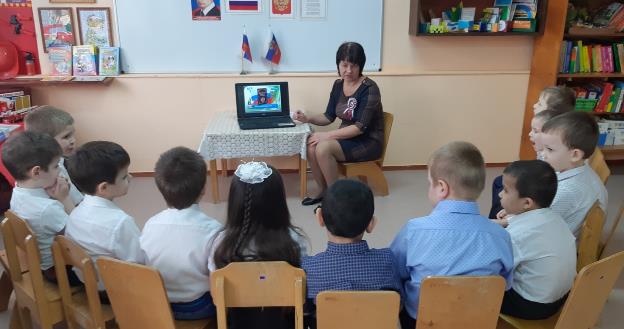 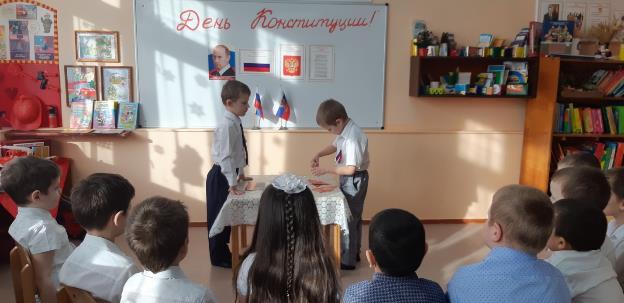 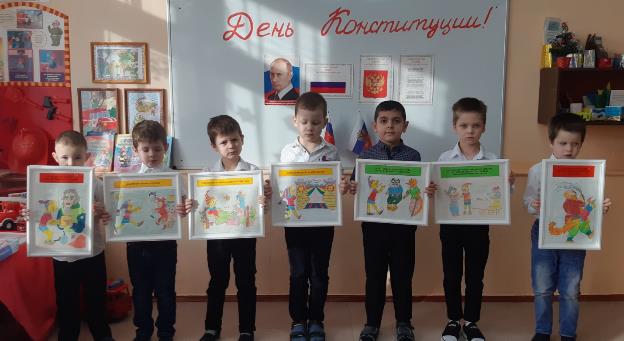 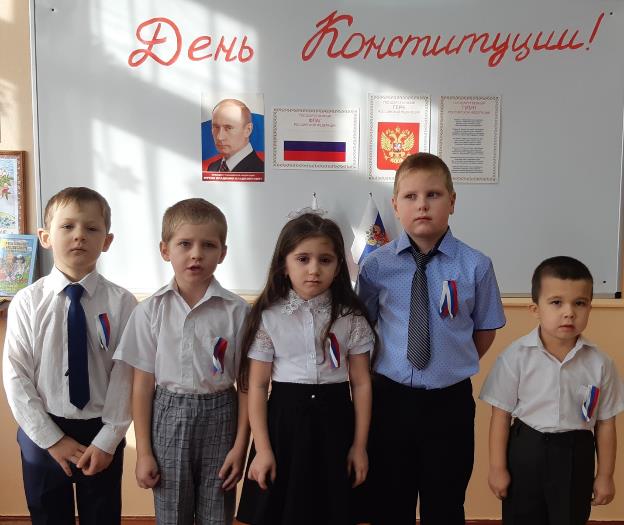 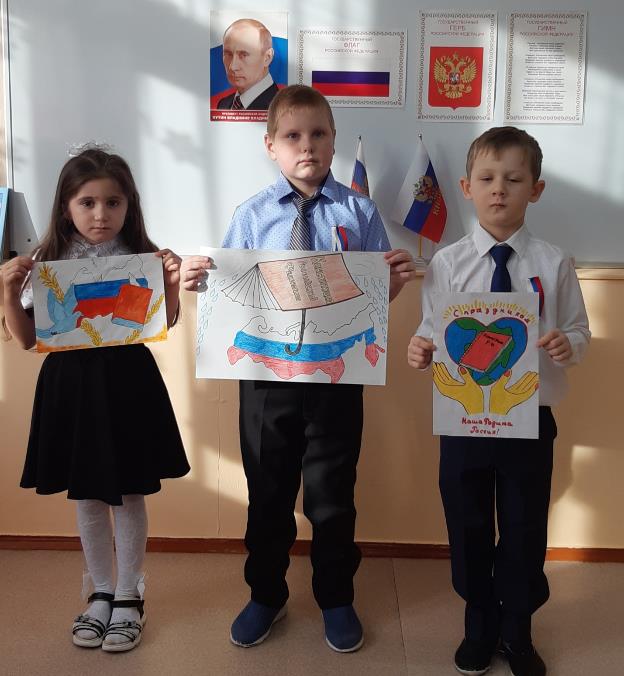 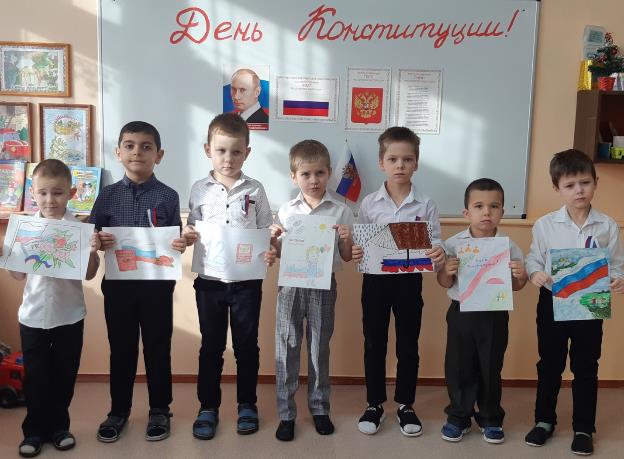 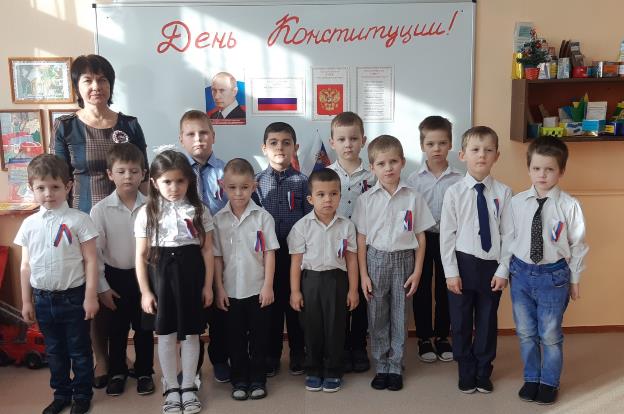 